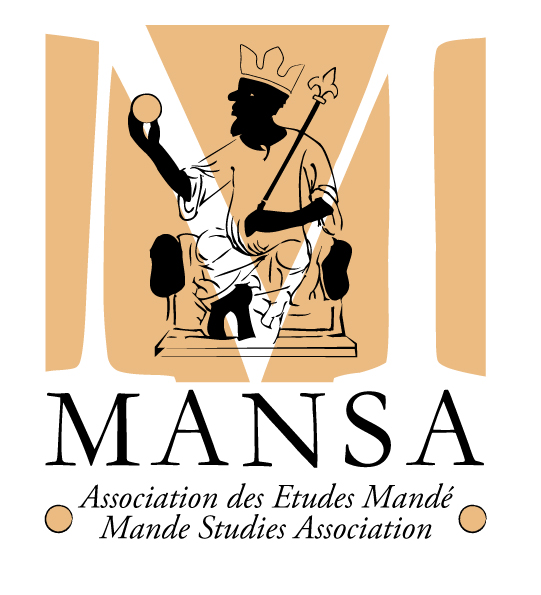 Huitième Congrès Internationaldes Études MandéEighth InternationalConference on Mande StudiesJune 27-29, 2011/ 27-29 Juin 2011Centre Regional de l’Energie Solaire (CRES)Bamako, MaliOrganized in cooperation with/ En partenariat avecMinistère de l’Enseignement Supérieur et de la Recherche ScientifiqueU.S. Embassy, BamakoLa Faculté des Lettres, Arts, et Sciences Humaines de l’Université de BamakoLe Rectorat de l’Université de BamakoLe Centre Régional de l’Energie Solaire (CRES)Les Editions DonniyaLes Editions SaheliennesKassim Koné, President, State University of New York-CortlandBarbara G. Hoffman, Vice-President, Cleveland State UniversityLaura Arnston, Secretary-Treasurer, USAID, Washington D.C.Advisory Board / Conseil Maria Ciminelli, Università Ca’ Foscari Venezia, ItalyOumou Diaby-Kassamba, Leiden University/Université de OuagadougouEduardo Dias, Portugal, Centro de Estudos Africanos –ISCTE, PortugalJan Jansen, Leiden University, The NetherlandsFiona McLaughlin, University of FloridaStephen Wooten, University of OregonACKNOWLEDGEMENTS/REMERCIEMENTSMme Ginette BELLEGRADE, Ministre de l’Enseignement Supérieur et de la Recherche Scientifique Mme. Katherine M. Diop, Acting Public Affairs Officer, American Embassy, BamakoProfesseur Salif BERTHE, Doyen de la FLASH, Université de BamakoDr. Klena SANOGO, Directeur Générale, Institut des Sciences Humaines, Bamako Mr. Salimakan DICKO, Gestionnaire du Campus CRESMr. Ismaïla Samba TRAORE, Éditions La Sahelienne, BamakoProfesseur Barbara E. FRANK, State University of New YorkMr. Sekou BERTHE, ATCM/FLASHÉditions Dɔnniya, BamakoÉditions La Sahelienne, BamakoMANSA donors in support of sponsored West African participants, arts and entertainment:Laura ArnstonElisabeth den OtterBarbara FrankJoseph HellwegBarbara HoffmanNicholas HopkinsJohn HutchisonKassim KoneMartin KleinDolores KoenigPeter MarkNoemi SteuerPeter WeilProgram / Programme Huitième Congrès International des Études MandéEighth International Conference on Mande Studies27-29 Juin 2011 / June 27-19, 2011Centre Regional de l’Energie Solaire (CRES)Bamako, MaliNtɛnɛn Zuwɛn kalo tile 27/Lundi 27 juin/ Monday, 27 June09:00 - 10:00	Tɔgɔsɛbɛn/Enregistrement/Registration10:00 - 10:30  	Dantigɛli/Ouverture/Opening SessionBarbara HOFFMAN, MANSA Vice-PresidenteIsmaila Samba TRAORE, Chef Comité d’OrganizationKassim KONE, MANSA PresidentSalif BERTHE, Doyen de la FLASH, Université de Bamako10:30 - 12:30  	Sɔgɔmadafɛsɛbɛnkulu I/Session Matinale I/Morning Session I	Panel 1:  Lectures de la Culture Mande / Readings of Mande Culture	Chair: Alain SISSAO (INSS/CNRST, Ouagadougou)Andre KABORE (INSS/CNRST, Ouagadougou)Orature as a Characteristic Feature of Mande LiteratureAlain SISSAO (INSS/CNRST, Ouagadougou)Univers africain subsaharien manding et présence de l’islam dans la littérature africaine contemporaineTal TAMARI (CNRS, Paris/University Libre de Bruxelles)Les "récits initiatiques" de Amadou Hampâté Bâ : entre islam et traditionHeinrike Florusbosch (University of Michigan, USA)“I y’a kolosi wa?  I m’a kolosi wa?”: On the importance of “paying attention” in Mande / Faites Attention!  Aspects sémiotiques, épistémologiques et éthiques de la notion de « kolosi » en zone Mandingue. David CONRAD (SUNY/Oswego, USA)Maintaining Security and Wellness in Rural Manden: Basitigi Arts and Ritual in Bate, Guinea12:30 -13:30	Tilelafana/Déjeuner/Lunch13:30 – 15:30	Wuladafɛsɛbɛnkulu I/Session d’Après Midi I/Afternoon Session IPanel 2: Les Traditions Céramiques de la Boucle du Niger à la Volta Noire I/ Ceramic Traditions from the Bend of the Niger to the Black Volta ICo-Chairs: Nafogo COULIBALY (Institut des Sciences Humaines, Bamako), Daouda KEITA (FLASH, Université de Bamako) et Barbara FRANK (Fulbright-Hays Fellow/Stony Brook University, USA)Daouda KEITA (FLASH, Université de Bamako)La potière aux multiples facettesBourahima OUEDRAOGO (FLASH, Université de Bamako/L’université de Paris 1 Panthéon- Sorbonne). Proposition d’une classification morphologique de la céramique archéologique des environs du village Thial (delta intérieur du Niger- Mali).Nema GUINDO (FLASH, Université de Bamako)Un modèle de reconstitution du passé de la plaine du Séno-Gondo : exemple du site de Nin-Bèrè1 : Plaine du Séno-Gondo, Pays Dogon - Mali.Jessica HURD (Fulbright-Hays Fellow/Indiana University, USA)The Ceramic Art of Contemporary Malian Artist Amahigueré Dolo and its Ties with Dogon Rural Creative Practices15:30 – 15:45	Hakililafiyɛn Kafeminwaati /Pause Café/Coffee Break15:45 – 17:45	Wuladafɛsɛbɛnkulu II/Session d’Après Midi II/Afternoon Session II	Panel 3: L’Art de la Vie en Zone Mandingue / The Art of Life in the Mande Sphere	Chair:  Patrick McNAUGHTON (Indiana University, USA)Mahamadou KONTA (Institut des Langues Abdoulaye BARRY, Bamako)La Jeliya vue sous l’angle de la traditionJulie MOORE (Independent Scholar, USA)Musical Restitution: Reconstructing the Roots of Jazz and the BluesEsther KUHN (University of Toronto, Canada)Visions of Community among Gold Miners in the BakamaJody Arthur BENJAMIN (Harvard University, USA)The Texture of Change: Cotton textiles, Markets and Trade in the western African savannah, 1650-1850Patrick McNAUGHTON (Indiana University, USA)A little Metal Object of Provocative Potential17:45 – 19:00	Reception d’Ouverture Tarata, Zuwɛn kalo tile 28/Mardi, 28 juin/ Tuesday, 28 June 201110:00 -12:30	Sɔgɔmadafɛsɛbɛnkulu I/Session Matinale I/Morning Session I Panel 4: Histoires Historiques des Peuples Mandingues / Controversies of Historical Studies of Mande PeoplesChair: Kassim KONE (SUNY/Cortland, USA)Drissa DIAKITE (Ministere de l’Enseignement Superieure et de la Recherche Scientifique, Bamako)TBASeydou CAMARA (Institute des Sciences Humaines, Bamako)A Propos de KurukanfugaNicholas HOPKINS (American University/Cairo, Egypt)Simbon Keita of Kita: A Political Life (1900-1985)Bakary TRAORE (INSS/CNRST, Ouagadougou)Histoire du peuplement d’un groupe mandé au Burkina Faso : Les BolonGaoussou DIAWARA (FLASH, Université de Bamako)Mansa Aboubakari II, Explorateur MandingueKassim KONE (SUNY/Cortland, USA)De Quelques Faiblesses de l’Historiographie Occidentale en Afrique Noire: exemples de l’histoire des mandingues12:30-13:30	Tilelafana/Déjeuner/Lunch13:30-15:30	Wuladafɛsɛbɛnkulu I/Session d’Après Midi I/Afternoon Session I 	Panel 5: Langues et Linguistique Mande / Mande Languages and Linguistics	Chair: Lamine SANOGO (Université de Ouagadougou)Amadou CAMARA (Direction Nationale de la Recherche Scientifique et
Technique, Conakry)Etymologie et Sémantisme des Prénoms MandinguesIbrahima Sory CONDE (Libraire Nko)Poesie Classique et Versification chez Soulmana KanteOumou DIABY-KASSAMBA (INSS/CNRST, Ouagadougou)Dioula Disease Terms and Problems With Translation into FrenchFaya Ismaela TOLNO (NKO Lerada)L’influence de la langue Maninka (Bambara, et Dioula) sur les autres langues de la sous région (l’Afrique Occidentale) Lamine SANOGO (Université de Ouagadougou)Contribution a l’etude de la Derivation Suprasegmentale en Mandingue15:30-15:45	Hakililafiyɛn Kafeminwaati /Pause Café/Coffee Break15:45-17:45	Wuladafɛsɛbɛnkulu II/Session d’Après Midi II/Afternoon Session II Panel 6 : Developpement et Globalisation: Espaces Urbaines et Agricoles / Development and Globalisation in Urban and Agricultural ContextsCo-chairs : Barbara G. HOFFMAN (Cleveland State University, USA) et Dolores KOENIG (American University, USA)Joseph HELLWEG (Florida State University, USA) et Sory KOROUMA (Université de Kankan) Plural Literacy, Plural Healing: N’ko Healers as Cultural Brokers and Urban Entrepreneurs in Kankan and BamakoIsmaila Samba TRAORE (Editions La Sahelienne, Bamako)La Mediation en Contexte Urbain Aujourd’hui Barbara G. HOFFMAN (Cleveland State University, USA)Questioning the Sources of Globalizing Influences on Mande Cultures: Family Television in the New MaliDolores KOENIG (American University, USA) Making Bamako a Modern City: Slum Renovation and the Consequences Adama DIAWARA (Institute des Sciences Humaines, Bamako) Dynamique spatiale et production économique dans le Périmètre d’Irrigation d’AlatonaMakhroufi TRAORE (Lewis and Clark College, USA)  Heritage d’une Politique etrangere de l’Empire du Mali : Histoire de Diplomatie en Afrique de l’OuestAraba, Zuwɛn kalo tile 29/Mercredi, 29 juin/ Wednesday, 29 June10:00-12:30	Sɔgɔmadafɛsɛbɛnkulu I/Session Matinale I/Morning Session I Panel 7: Les Traditions Céramique de la Boucle du Niger à la Volta Noire II/ Ceramic Traditions from the Bend of the Niger to the Black Volta IICo-Chairs: Nafogo Coulibaly (Institute des Sciences Humaines, Bamako), Daouda Keita (FLASH, Université de Bamako) et Barbara Frank (Stony Brook University, USA)Mamadou CISSE (Direction Nationale du Patrimoine culturel, Bamako) Étude typologique préliminaire  de la poterie de Gao (Mali)Mahmoud Malik SAAKO (Ghana Museums and Monuments Board, Upper East Region, Ghana)Ethnography and Archaeology of the Ceramic Industry in Babile and Birifoh, Upper West Region, Ghana. Nafogo COULIBALY (Institute des Sciences Humaines, Bamako)Ceramique traditionnelle et rites en milieu Senoufo du FolonaEls CRANSHOF, Louis CHAMPION, Nicolas NIKIS, Marie PERRIN, Lisa-Marie HERMANN, Anda BUSAKI, Sylvie RICHE, Université Libre de Bruxelles, Belgium Putting together the Mande pottery puzzle: Mapping techniques and identities in West AfricaBarbara FRANK (Fulbright-Hays Fellow/Stony Brook University, USA)Mapping Mande Griot Potters12:30-1:30	Tilelafana/Déjeuner/Lunch13:30-15:30	Wuladafɛsɛbɛnkulu I/Session d’Après Midi I/Afternoon Session I Panel 8: New forms of Dependence and Autonomy in western Africa: is the notion of “New Social Cadets” relevant ?/ Les nouvelles formes de dépendance et d'autonomie en Afrique de l’Ouest : la notion de « nouveaux cadets sociaux » est-elle pertinente? Chair: Anne DOQUET (IRD/CEAF, Paris)Anne DOQUET (IRD/CEAF, Paris) 
Les Nouveaux Cadets Sociaux : IntroductionIsaïe DOUGNON (FLASH, Université de Bamako)Les transactions familiales et conjugales  (Mali)Françoise BOURDARIAS (Université de Tours), Gilles HOLDER (CNRS/CEAF, Paris) et Christophe DAUM (Université de Rouen)Travail, logiques contractuelles et gains d’autonomie (Mali)Issaka BAGAYOGO (Institut Supérieur de Formation et de Recherche Appliquée, Bamako) et Tieman COULIBALY (Institute des Sciences Humaines, Bamako)Décentralisation, gouvernance locale et pratiques des jeunes dans le champ politique (Mali).15:30 – 16 :00  Discours brefs :Joseph BRUNET-JAILLY (Institut de Recherche pour le Développement, Paris)Proteger le Patrimoine Culturel de DjennéAdrien KAMANO (U niversité de Kankan, Guinea)Projet de Creation d’un Centre d’Etudes et de Recherches Mandingues16 :00 – 17:00 Visite au Musée National du Mali17:00 - 18:00	Reception/Cloture 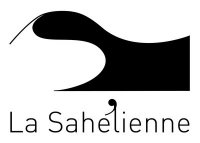 sahelienneedition@yahoo.frParmi nos ouvrages d’intérêt :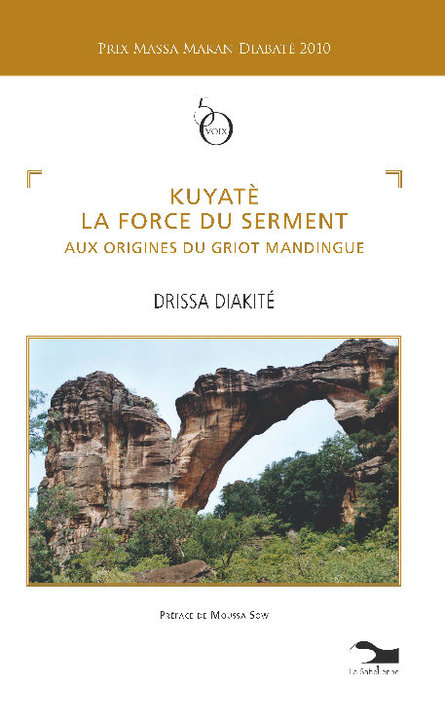 